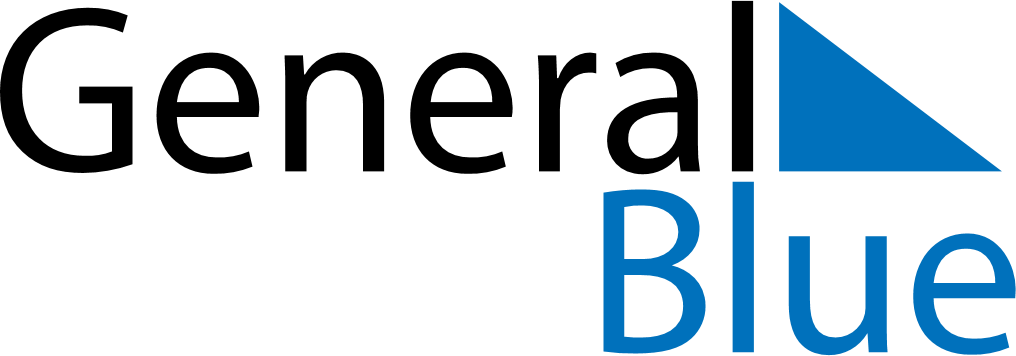 July 2025July 2025July 2025July 2025ChileChileChileSundayMondayTuesdayWednesdayThursdayFridayFridaySaturday1234456789101111121314151617181819Our Lady of Mount Carmel20212223242525262728293031